,ТЕХНОЛОГИЧЕСКАЯ КАРТА УРОКА ПО ОСНОВАМ СВЕТСКОЙ ЭТИКИИспользованные материалы. Приложение http://oozv.narod.ru/education/pedagogam/prostite.htmhttp://constructorus.ru/psixologiya/umenie-proshhat.htmlhttp://znaniya2011.ru/pritcha-otpusti-svoyu-obiduПРИЛОЖЕНИЕРаздаточный материал.Качества: любовь, доброжелательность, милосердие, искренность, смелость,   честность, терпение, мудрость, сострадание,  решительность, откровенность, великодушие.2. Сказка «Болезнь непрощения»1.В далекой жаркой Африке в прохладной воде тихого озера жил Бегемот. В одно прекрасное утро он заболел невиданной и заразной болезнью, которой на целый день заразились и заболели все жители озера. А как это все произошло, вы сейчас узнаете.В то самое утро очень-очень рано Бегемота разбудил чей-то крик. А потому с утра у него было плохое, можно сказать, прескверное настроение. Он немного повалялся на дне озера, а потом всплыл наверх и подался к берегу, чтобы найти себе пищу. В тот самый момент, когда его спина показалась из воды, на него приземлились маленькие птички. Такое часто случалось и раньше, и Бегемот всегда прощал разгуливающих по его спине птиц. Ведь на спине у Бегемота любили жить разные червячки, жучки и комары, от этого его спина сильно чесалась, а птицы, склевывая насекомых прямо со спины, очень ему помогали.2. Но в этот раз одна из птичек клюнула Бегемота чуть сильнее, а Бегемот вдруг взял, да и не простил ей этого. Он неожиданно рассердился и стал прогонять со своей спины всех птиц. Поворачиваясь, он нечаянно наступил на хвост Крокодилу, лежащему на берегу. Крокодил тоже сильно рассердился и почему-то тоже не захотел простить Бегемота. Но Бегемот был большой и сильный, а потому Крокодил решил от злости укусить кого-нибудь поменьше себя и погнался он тогда за зубастой Щукой. Еле уплыла Щука от Крокодила, но при этом и она успела заразиться от него непрощением. Вместо того чтобы простить и успокоиться, она решила сделать что-нибудь плохое маленьким лягушкам. Щука стала за ними гоняться, а лягушки еле-еле успели доплыть до берега и выпрыгнуть из воды. Рассердились лягушки на злую Щуку, тоже не захотели ее прощать и стали гоняться за комарами.3.Растревожили лягушки всех комаров, мирно сидящих в траве. Целое облако комаров взлетело над берегом озера. Увидели комары, что на спине у Бегемота нет ни одной птицы, и дружно сели к нему на спину. Вскоре над озером раздался рев. Это ревел Бегемот, потому что на его спине комары устроили себе настоящий пир. Зачесалась у Бегемота спина, начал он опять крутиться и снова наступил на Крокодила. А Крокодил опять рассердился и погнался за Щукой. И так целый день все гонялись друг за другом.4. К  вечеру, когда все озеро ужасно переполошилось и наполнилось ревом и криками, решил Бегемот простить птичек и опять пустил их к себе на спину. Птички прогнали комаров, и Бегемот, наконец-таки успокоился. Следом за Бегемотом успокоился и Крокодил. Он простил Бегемота, потому что тот перестал наступать на его хвост. Щука простила Крокодила и перестала злиться на лягушек, а лягушки перестали обижаться на Щуку и больше не трогали комаров. Так к заходу солнца над озером вновь воцарилось спокойствие и тишина, а его обитатели погрузились в мирный сон.5. В далекой Африке до сих пор вспоминают ту странную болезнь. Долго спорили между собой звери и птицы, что же за болезнь была у жителей озера и почему они целый день так ревели и гонялись друг за другом. И после долгих споров с помощью мудрого льва звери придумали этой болезни название – болезнь непрощения.3.Притча  «Отпусти свою обиду». Жил на свете   крошечный зверек. И звался он Обидой.  Жил Обида на воле, никого не трогал пока не появился в тех краях человек.Увидел человек маленького зверька и решил его одомашнить.—   я его кормить буду, а он меня развлекать, все не так скучно, — подумал человек и взял Обиду к себе в дом.Жить и вправду стало не скучно. Жизнь человека усложнилась, надо было пищу добывать не только себе, но и зверьку. А зверек оказался очень прожорливым, постоянно требует еды, внимания.Человек стал уставать, ведь теперь приходилось не только себя обслуживать, но и за Обидой ухаживать. А Обида с каждым днем все привередливей становится.Так потихоньку усталость накопилась, что невмоготу стало человеку – заболел он.И силы куда-то девались и радость жизни его покинула. Ни солнышко его не радовало, ни ветерок не веселил.А Обида знать не хочет, что человек болеет, он все кушать требует.И стал он потихонечку грызть человека. А у человека уже и сил не осталось, чтобы хоть как-то защитить себя.Так с каждым днем человеку становилось все хуже и хуже, а Обида   всё грызла и грызла человека, всё больше расцветала, становился все крупнее и сильнее.  Однажды в дверь постучался мудрец, проходивший мимоМудрец вошел, внимательно посмотрел вокруг и покачал головой.— Что ж ты старик, вырастил такую большую Обиду. Нельзя такое существо держать у себя в доме, разве ты этого не знал?  Давай-ка мы с тобой отпустим твою Обиду на волю, пусть живет там… вдали от тебя. Тебе же легче будет. И выпустили они обиду… И человеку стало сразу намного лучше … то ли от свежего воздуха, то ли от осознания того, что не надо теперь кормить Обиду.Скоро человек   пошёл на поправку.ПредметУрок курса ОРКСЭ, модуль «Основы светской этики»Урок курса ОРКСЭ, модуль «Основы светской этики»УМКА. И. Шемшурина  «Основы светской этики»А. И. Шемшурина  «Основы светской этики»Тема урока«Уметь понять и простить»«Уметь понять и простить»УчительАндреева Людмила АлександровнаАндреева Людмила АлександровнаКласс4 класс4 классОбразовательное учреждениеМОУ «СОШ№4» г. СтрежевойМОУ «СОШ№4» г. СтрежевойТип урокаОткрытие новых знанийОткрытие новых знанийФорма проведения урокаПроблемный урок.Проблемный урок.Цель урокаСоздание условий для расширения представления о нравственном понятии «прощение» как ценности.     Создание условий для расширения представления о нравственном понятии «прощение» как ценности.     Задачи урока1. Познавательные: раскрывать значение понятия «прощение»;извлекать необходимую информацию из различных источников2. Развивающие:развивать способность понимать и умение прощать;формировать умение ставить цели, задачи, уметь их удерживать в течении урока;способствовать развитию творческих способностей учащихся;формировать коммуникативные умения;развивать навыки сотрудничества.3. Воспитательные: воспитывать великодушие, гуманное  отношение и терпение в общении с другими людьми.воспитывать устойчивый познавательный интерес  к познанию самого себя1. Познавательные: раскрывать значение понятия «прощение»;извлекать необходимую информацию из различных источников2. Развивающие:развивать способность понимать и умение прощать;формировать умение ставить цели, задачи, уметь их удерживать в течении урока;способствовать развитию творческих способностей учащихся;формировать коммуникативные умения;развивать навыки сотрудничества.3. Воспитательные: воспитывать великодушие, гуманное  отношение и терпение в общении с другими людьми.воспитывать устойчивый познавательный интерес  к познанию самого себяПланируемый результатПредметные умения	Универсальные учебные действия (УУД)Планируемый результатЗнать:- что значит прощать;- правила избавления от обид.Уметь:- определять и формулировать тему и цель урока с помощью учителя;- уметь прощать обиды;- избавляться от обид;- просить прощение;Познавательные УУД:-извлекать необходимую информацию из различных источников;-добывать новые знания: находить ответы на вопросы, используя учебник, свой жизненный опыт и информацию, полученную на уроке;-перерабатывать полученную информацию, делать выводы в результате совместной работы.Регулятивные УУД: -определять и формулировать цель деятельности на уроке с помощью учителя;-планировать свои действия в соответствии с поставленной целью;-учиться контролировать и оценивать свои действия, проявлять инициативность и самостоятельность;-принимать учебную задачу, соответствующую этапу обучения; -находить варианты решения учебной задачи в сотрудничестве с учителем; -осуществлять   контроль своих действий под руководством учителя.Коммуникативные УУД:-уметь воспринимать различные точки зрения;-контролировать свои действия;-формировать умения сотрудничать с учителем и сверстниками при решении учебных проблем;                                              - уметь работать в паре и в группах.Личностные УУД:-гуманное отношение к родителям и окружающим людям;-способность к самооценке;-знание основных правил поведения в семье и обществе и ориентация на их выполнение.Методы и приемы, применяемые на уроке Приёмы проблемно – диалогического обучения, здоровьесберегающие, информационно-коммуникативные технологии.Приёмы проблемно – диалогического обучения, здоровьесберегающие, информационно-коммуникативные технологии.Формы организации познавательной деятельности учащихсяФронтальная, групповая.Фронтальная, групповая.Средства обученияУчебник, материалы для проведения практической работы, презентация.Учебник, материалы для проведения практической работы, презентация.Цель применения средств ИКТОборудование урокаПовышение эффективности урока за счет наглядного предъявления зрительной информации. Учебник А. И. Шемшурина  «Основы светской этики» 4класс Оборудование: компьютер, проектор, экран, мультимедийная презентация «Умей простить и прощать»;Материалы для проведения практической работы (таблица, дерево с яблочками, листочки для письма, слова для составления пословиц). Толковый словарь С.И.Ожегова.Повышение эффективности урока за счет наглядного предъявления зрительной информации. Учебник А. И. Шемшурина  «Основы светской этики» 4класс Оборудование: компьютер, проектор, экран, мультимедийная презентация «Умей простить и прощать»;Материалы для проведения практической работы (таблица, дерево с яблочками, листочки для письма, слова для составления пословиц). Толковый словарь С.И.Ожегова.Этапы урокаДеятельность учителяДеятельность учащихсяУУД1.Организационный этапЦель: создание благоприятной атмосферы урока, нацеленности на работу- Здравствуйте ребята. Посмотрите друг на друга, улыбнитесь и поделитесь своим хорошим настроением. Мы рады видеть каждого из Вас!И пусть весна прохладой в окна дышит,Нам здесь уютно, ведь наш класс                           Друг друга любит, чувствует и слышит.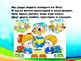 -Присаживайтесь на свои места.-Сегодня на уроке нас ждет много интересного.  Я желаю вам удачи.  - Работать мы будем в группах. Во время работы выслушивайте и уважайте чужое мнение, уступайте друг другу. Учащиеся здороваются    и присаживаются на свои места.Личностные:готовность и способность к саморазвитию и мотивация к познанию нового.Регулятивные УУД: нацеливание на успешную деятельность.Коммуникативные УУД:  умение планировать учебное сотрудничество;  2. Актуализация знаний. Мотивация учебной деятельности. Цель: определение темы и   цели урока,   постановка задач урока.-Вы становитесь лучше и мудрее, потому что стараетесь заглянуть в себя и понять, что каждый человек может совершенствоваться. Как мы решили изображать     изменения происходящие с вами? 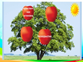 -Что   символизируют плоды на этом дереве? -Какие уже плоды висят на наших яблонях?  - А сегодня на нашем дереве появятся яблочки со словами и понятиями, о которых лучше узнать, как можно раньше. Это значительно облегчит вашу жизнь в будущем, и она станет радостней. О чём я говорю, вы узнаете, когда соберёте   пословицы, которые находятся у вас на партах.-Чтобы определить объект нашего изучения и сформулировать тему урока, я предлагаю вам посмотреть на доску.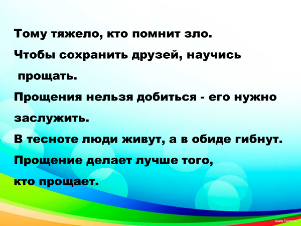 -Прочитайте свои пословицы и коротко их поясните.-Подумайте о чём все эти пословицы?- Как вы думаете, о чём мы будем говорить  сегодня на уроке?- На какие вопросы будем искать ответы?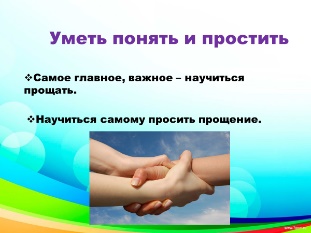 -Верно. Тема нашего урока: «Уметь понять и простить».-Мы постоянно ощущаем различные эмоциональные состояния. Есть такие, которые нравятся всем людям, например, веселье, радость, восхищение. А есть такие, которые вообще не хотелось бы ощущать - злость, зависть, гнев, обида. К сожалению, эти негативные чувства бывают почти у каждого человека. Поднимите руки, кого когда-либо обижали?  Что вы при этом чувствовали?-Закончите предложение: «Когда я обижен (а) я чувствую...». - А какие чувства вы испытываете к  обидчикам?-Выслушав вас, можно сделать вывод, что с каждой обидой в вашей душе в вашем сердце копятся маленькие комочки зла, раздражения, гнева….-А что нужно делать, чтобы такие комочки не копились?-1. Самое главное, важное – научиться прощать. Ведь каждый прощёный человек, каждая забытая обида - это освобождение сердца от маленького комочка зла. От зла, которое разъедает нас изнутри и которого и так слишком много в нашем мире. -2. Научиться самому просить прощение.И этим мы сегодня будем заниматься на уроке.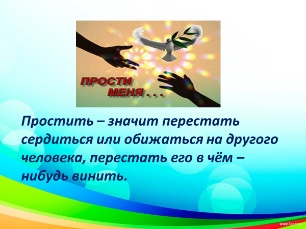 - Изменения происходящие с нами мы решили изображать в виде дерева мудрости?-Плоды, символизируют наши успехи в мыслях поступках, достойных золотого правила этики.-Нравственная установка и бескорыстие.Дети , работая в группах собирают пословицы из слов.1 гр. Тому   тяжело,   кто помнит   зло.2 гр. Чтобы    сохранить друзей,     научись прощать.3 гр. Прощения    нельзя добиться - его   нужно заслужить.4 гр. В тесноте    люди живут, а    в обиде гибнут.5 гр. Прощение    делает лучше того,    кто прощает.-Во всех пословицах речь идёт об обидах и  о прощении, значит мы будем говорить о прощении.-Что такое прощение? Что прощение приносит человеку? Как простить обиду?Дети отвечают на вопросы, продолжают предложение. Высказывают своё мнение.Высказывания детей.Высказывания детей. умение оформлять свои мысли в устной форме.Личностные УУДвыражать положительное отношение к процессу познания, желание узнать новое, проявлять вниманиеКоммуникативные УУД:формирование умения объяснять свой выбор, строить фразы, отвечать на поставленный вопросРегулятивные УУД:умение действовать по плану и планировать свою деятельность;умение контролировать процесс и результаты своей деятельности.Познавательные УУД:поиск и выделение необходимой информацииКоммуникативные УУД:формированиеумения высказывать свою точку зрения.Регулятивные:составление плана действий.3.Изучение нового материала.Цель: открытие новых знаний- Ребята, а что значит, простить человека? Послушаем одноклассников, которые нашли определение слова «прощение» в толковом словаре.- Прощение - ПРОЩ'ЕНИЕ, прощения, средний род.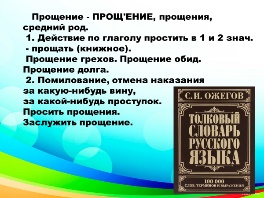  1. Действие по глаголу простить в 1 и 2 знач. - прощать (книжое). Прощение грехов. Прощение обид. Прощение долга. 2. Помилование, отмена наказания за какую-нибудь вину, за какой-нибудь проступок. Просить прощения. Заслужить прощение.- Простить человека – значит перестать винить его, не держать на него зла, восстановить с ним хорошие отношения. - Слово «прости» по-старославянски звучит как «прОсти» (с ударением на О) и означает «выпрямить», то есть простить – это как бы исправить плохие отношения.-С чего начать? С себя. Перестать обижать других и обижаться самим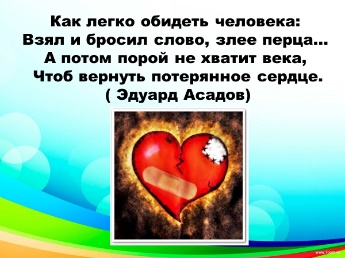 Как легко обидеть человека: Взял и бросил слово, злее перца… А потом порой не хватит века, Чтоб вернуть потерянное сердце. (Эдуард Асадов) Работа в группах. Приложение 1.-Обсудите в и заполните таблицу.- Какими качествами нужно обладать для умения прощать и умения признавать свои ошибки?Слова для работы: любовь, доброжелательность, милосердие, искренность, смелость,  честность, терпение, мудрость, сострадание, решительность, откровенность, великодушие.-Обратите внимание, ребята, какие одинаковые качества нужны и для умения прощать, и для умения признавать свои ошибки?  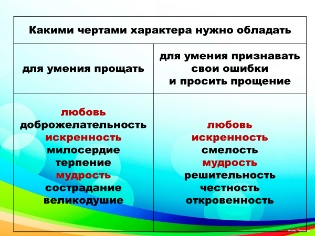 -Каждый человек сам должен выбирать простить или не простить обиду. Сейчас мы прочитаем сказку и вы постараетесь определиться нужно ли прощать обиды.   Сказка «Болезнь непрощения»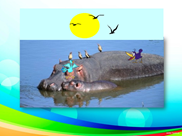 Приложение 2.-Давайте предположим, что все люди на земле заболели бы такой болезнью. Что произойдёт с нашим миром? Хотели бы вы жить в таком мире-Порой бывает очень трудно простить   сердцем. Поэтому нужно всегда ставить себя на место обидчика.Предположения детей. Одна пара учащихся ищет в Толковом словаре значение слова «прощение». Озвучивают ответ.Работа в группах по 6 человек-выполняются задания, целью которых является распределение слов по группамУчащиеся озвучивают результат. Обсуждают, вносят изменения.Высказывания детей.Дети читают сказку. (На каждом столе находятся по два текста).Предположения и рассуждения детей.Познавательные:умение вычленять нужную информацию из общей информации.Коммуникативные:умение контролировать свои действия, высказывать свое мнение, выслушивать мнение других.Регулятивные УУД:формирование осознания учащимися того, что уже усвоено и что ещё подлежит усвоению, осознание качества и уровня усвоения;оформляют свои мысли в устной и письменной форме;работают в паре и в группах.Личностные УУД:формирование адекватной самооценки; понимание причин успеха (неуспеха) в общении с окружающими.Коммуникативные:умение контролировать свои действия, высказывать свое мнение, выслушивать мнение других.Познавательные:умение вычленять нужную информацию из общей информации. Золотое правило этики.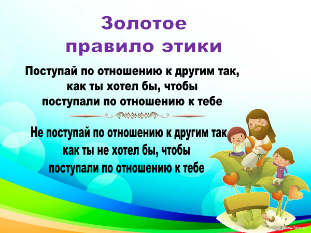 - Представьте себя на месте другого человека, со всеми его проблемами, неурядицами, жизненными сложностями. Постарайтесь понять не только причину нанесенной вам обиды, но и эмоции и чувства этого человека. Примите его таким, какой он есть. Постарайтесь понять, что он не только вам сделал больно, но и бумерангом получил ту же боль в свое сердце. И, может быть, он сейчас остро нуждается в вашей помощи. Будьте мудрее и великодушнее!Прощение обиды всегда сродни подвигу.  И пусть наш обидчик совершенно не нуждается в нашем прощении, в нем остро нуждаемся мы сами. Ты простил и вроде бы унизил себя, но, с другой стороны, облегчил свое сердце, очистил его от зла.Притча. Приложение 3.Учитель рассказывает притчу.- Вот так и в жизни. Маленькая Обида может вырасти в огромную, тебе же самого пожирающую, Обиду. И будет тебя мучить и грызть, пока ты не отпустишь ее. Она тебе не союзник, не друг, и не советчик. А даже наоборот.Открой сердце и отпусти….  Вот такая притча. Пусть Обида обходит ваш дом стороной. И действительно, существует мнение, что   самые тяжёлые болезни   вызываются именно обидами и непрощением. Негатив накапливается в каждой вашей клеточке  и перерастает в болезнь. Вот и получается, что прощение нужно не только обидчику, а обиженному.-А как же на самом деле освобождаться от обид? Может вы подскажете ?-Для этого есть много способов. Дети слушают притчу.Дети предлагают свои варианты избавления от обид.Личностные:анализируют текст, используя свой эмоциональный потенциал, опыт, знания, оценивают свои чувства;развивают речь, кругозор.4.Физкультминутка.Цель: здоровье-сберегающая Правила избавления от обид.1.«Не стоит обижаться – лучше рассмеяться»Учитель просит детей встать в круг и показать пантомимой, какие мы бываем, когда обижаемся.Плечи наклонены вперед, губы ладони – сжаты, живот напряжен, голова опущена, лицо хмурое.А теперь, расправьте  плечи,  губы улыбаются,  ладони - свободны, живот мягкий, голова высоко поднята, лицо веселое - такие мы бываем, когда умеем прощать!5. ЗакреплениеЦель: Проверить и закрепить полученные знанияПравила избавления от обид.2. Упражнение «мусорное ведро».- У вас на столах лежат листочки. Если у вас есть какие-то обиды, напишите их на листочке, порвите эти листочки и выбросите в мусорное ведро.3.Наедине с собой. - Сядьте удобно, расслабьтесь и вспомните ситуацию, когда они обижались на кого-то.– А теперь представьте легкое, красивое облако, на него приятно смотреть, «посадите» свою обиду на облако, и пусть она уплывает вместе с ним.-Представьте, что с вами происходит что-то хорошее. Вы чувствуете себя счастливым. Вы освободились от обиды. Вам стало легко и весело.- Можно обиды мысленно «отпускать» на ветер или «пускать» по воде, представлять, как они исчезают, растворяясь как соль или сахар в воде. Каждый может этому научиться.-Ну как настроение? Ощущение?-Психологи предлагают избавиться от непрощения буквально физическим способом. Возьмите сетку и положите в нее камень, величиной с обиду, а теперь носите все это всегда с собой, даже идя в  школу, в магазин или в ванную. Через неделю добавьте туда пару небольших камешков, теперь к чувству непрощения добавляются собственные чувства вины, понимая, что простить надо, а не можешь. Носить надо до тех пор, пока обида не уйдет из сердца.-Напишите письмо обидчику, одно, второе, третье, пишите и рвите, выплескивайте свою проблему на бумагу, но при этом находите, слова прощения. Утверждайтесь в прощении, свободеВывод: жить с тяжестью на сердце из-за обиды, злости тяжело. Смысл прощения в православии-Все православие буквально построено на прощении. Это   закон. -Каждая ситуация чему-то нас учит, проходя через трудные жизненные случаи каждый верующий испытывается терпением, прощением, любовью. Важно! Прощение не требует оставаться с обидчиком близкими друзьями, если этого нет у вас в сердце.У христиан есть праздничный день-Прощенное воскресенье. В последний день Масленицы. Перед Великим постом.   Прощеное воскресенье — идеальная возможность для православных простить и попросить прощение.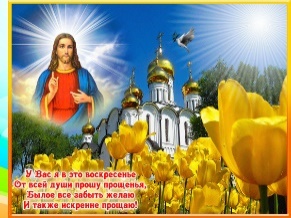 Этот обычай черпает свои корни с древних времен, когда люди заранее обдумывали свои обиды, полученные и нанесенные, и решали все проблемы в дарованное Богом воскресенье, чтобы в чистоте души вступить в Великий Пост. Без прощения, освобождения души от осуждения, неприязни, обиды нельзя получить от Бога благодать . -Величайший гуманист, простивший даже своего убийцу, Махатма Ганди писал: "Умение прощать - свойство сильных. Слабые никогда не прощают».-Я предлагаю взять наши деревья мудрости и приклеить туда яблочки. Что мы на них напишем?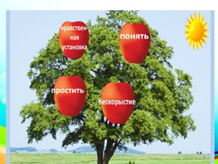 -Чтобы не было тяжело, надо научиться просить прощение.- Как вы просите прощение? Покажите.- Почему при прощении  люди подают друг другу руку?История рукопожатия.Рукопожатие уходит своими корнями в глубокое прошлое. Когда первобытные люди встречались в мирной обстановке, они демонстрировали ладони друг другу, чтобы показать, что не прячут никакого оружия в знак примирения и приветствия. Принято считать, что рука отражает душу человека. Таким образом, рукопожатие означает, что ваши чувства исходят от чистого сердца.Раздаются учащимся листочки на которых дети   пишут обиды, затем разрывают  и выбрасывают в мусорное ведро. Ребята выполняют задание учителя.Дети говорят о своих ощущениях.Дети делают вывод о том, что обиды надо прощать и забывать!-Простить — это перестать: -строить планы возмездия;-желать обидчику зла;-постоянно думать о нем-Понять, простить.Дети приклеивают яблочки и пишут на них слова «Понять», «Простить»- Мирись! Мирись! Больше не дерись!  - Прости меня, я больше так не буду! - Пожать по-мужски руку, прикоснуться рукой к другому человеку..Познавательные: умение отобрать из своего интеллектуального багажа ту информацию, которая пригодится для решения проблемы;умение извлекать информацию и делать логические выводы;умение ориентироваться в полученных знаниях, использовать их в жизни.
Коммуникативные:формулируют и аргументируют свое мнение и адекватно воспринимают мнение товарищей;Регулятивные:участвуют в обсуждении проблемных вопросов;оценивают уровень качества усвоенного материала.Личностные:оценивают свои чувства6.РефлексияЦель: подведение итогов урокаФинальное рукопожатие по кругу. -А сейчас, возьмите друг друга за руки и мысленно попросите прощение друг у друга. Пусть у всех у нас в жизни будет больше добра и света! Прощайте друг другу обиды. -Определите, изменилось ли ваше настроение после беседы, и в какую сторону? - Существуют правила «Как просить прощение». Как вы думаете какие?- Легко ли просить прощение? (нелегко, трудно)- Что делать, чтобы не пришлось просить прощение? (Мудрый совет способен предотвратить поступок, за который будет стыдно потом. Для того чтобы горечь разочарования не закралась в душу, нужно прежде всего не обижать самому).Жаль, что самым близким людям любви достаётся меньше всего. Ведь именно они всегда простят, защитят и помогут. И не всегда, к сожалению, мы просим у своих близких прощение. А ведь очень важно понять, что они желают вам добра, очень вас любят, прощают вам все ваши ошибки. Поэтому ваша задача, в первую очередь как можно чаще просить прощение у своих близких. А лучше вообще их не обижать.Дети берут друг друга за руки и мысленно просят друг у друга прощение. Свободные высказывания детей.-Подойти к человеку, с которым вы хотите помириться, назвать его по имени, посмотреть ему в глаза и сказать чётко, чтобы были понятны ваши слова. А главное их надо говорить искренне, т.е. от чистого сердца, чтобы человек почувствовал ваше раскаяние.Познавательные:умение делать выводы.Регулятивные:умение оценивать результат.Домашнее заданиеНапишите письмо маме со словами прощения.Какими чертами характера нужно обладатьКакими чертами характера нужно обладатьдля умения прощатьдля умения признавать свои ошибкии просить прощение